О проведении конкурсного  отбора поставщиков топлива твердого на территории МО МР «Койгородский» В соответствии с постановлением Правительства Республики Коми от 22.04.2015 N 176 «Об утверждении Порядка отбора поставщиков топлива твердого для заключения договоров на обеспечение граждан топливом твердым в целях реализации государственных полномочий по возмещению убытков, возникающих в результате государственного регулирования цен на топливо твердое, реализуемое гражданам и используемое для нужд отопления», руководствуясь ст. 11  Устава МО МР «Койгородский» администрация МР «Койгородский» постановляет:1. Провести конкурсный отбор поставщиков топлива твердого на территории МО МР «Койгородский» для заключения договоров на обеспечение граждан топливом твердым в целях реализации государственных полномочий по возмещению убытков, возникающих в результате государственного регулирования цен на топливо твердое, реализуемое гражданам и используемое для нужд отопления. 2. Утвердить форму заявки на участие в отборе поставщиков топлива твердого на территории МО МР «Койгородский» для заключения договоров на обеспечение граждан топливом твердым в целях реализации государственных полномочий по возмещению убытков, возникающих в результате государственного регулирования цен на топливо твердое, реализуемое гражданам и используемое для нужд отопления, согласно приложению 1 к постановлению.3. Утвердить состав и порядок работы комиссии по отбору поставщиков топлива твердого на территории МО МР «Койгородский» для заключения договоров на обеспечение граждан топливом твердым в целях реализации государственных полномочий по возмещению убытков, возникающих в результате государственного регулирования цен на топливо твердое, реализуемое гражданам и используемое для нужд отопления согласно приложениям 2 и 3 к постановлению.4. Утвердить форму договора на обеспечение граждан топливом твердым (дровами) согласно приложению 4.5. Контроль за выполнением настоящего постановления возложить на первого заместителя руководителя администрации МР «Койгородский».6. Опубликовать настоящее постановление в информационном вестнике Совета и администрации МР «Койгородский». И.о. главы  МР «Койгородский» - руководителя администрации района 					Н.В. КостинаПриложение 1к Постановлениюадминистрации МР «Койгородский»от 13 августа 2015 г. N 28 /08Заявкана участие в отборе поставщиков топлива твердого на территории МО МР «Койгородский» для заключения договоров на обеспечение граждан топливом твердым в целях реализации государственных полномочий по возмещению убытков, возникающих в результате государственного регулирования цен на топливо твердое, реализуемое гражданам и используемое для нужд отопления    К заявке прилагаются документы по описи на ___ л.    Подпись Заявителя (представителя) _______________________________    м.п.    Дата "___" ____________ 201__ г.    Заявка принята Организатором:    час. ____ мин. ____ "___" ____________ 201_ г. за N ___________________    Подпись уполномоченного лица организатора отбора: _____________________(должность, ФИО).ОПИСЬ ДОКУМЕНТОВ,              ВХОДЯЩИХ В СОСТАВ ЗАЯВКИ НА УЧАСТИЕ В КОНКУРСЕ:                  (опись составляется в двух экземплярах)    Должность ________________________________ Ф.И.О.                         Подпись    М.П.    Подпись уполномоченного лица организатора отбора: _____________________(должность, ФИО).Приложение 2к Постановлениюадминистрации МО МР «Койгородский»от 13 августа 2015 г. N  28 /08 Составкомиссии по отбору поставщиков топлива твердого на территории МО МР «Койгородский» для заключения договоров на обеспечение граждан топливом твердым в целях реализации государственных полномочий по возмещению убытков, возникающих в результате государственного регулирования цен на топливо твердое, реализуемое гражданам и используемое для нужд отопленияПриложение 3к Постановлениюадминистрации МО МР «Койгородский»от 13 августа 2015 г. N  28 /08 Порядок работы комиссии по отбору поставщиков топлива твердого на территории МО МР «Койгородский» для заключениядоговоров на обеспечение граждан топливом твердым в целяхреализации государственных полномочий по возмещениюубытков, возникающих в результате государственногорегулирования цен на топливо твердое, реализуемоегражданам и используемое для нужд отопленияНастоящий Порядок устанавливает порядок (регламент) работы Комиссии по отбору поставщиков топлива твердого на территории МО МР «Койгородский» (далее - хозяйствующие субъекты) для заключения договоров на обеспечение граждан топливом твердым в целях реализации государственных полномочий по возмещению убытков, возникающих в результате государственного регулирования цен на топливо твердое, реализуемое гражданам и используемое для нужд отопления (далее – Комиссия).Комиссия имеет право:- запрашивать и получать в установленном порядке в органах исполнительной власти Республики Коми, органах местного самоуправления необходимые материалы, предложения и заключения;- приглашать на свои заседания представителей органов местного самоуправления и иных заинтересованных организаций.Руководство деятельностью Комиссии осуществляет председатель Комиссии. Председатель Комиссии:- председательствует на заседании Комиссии;- осуществляет руководство деятельностью Комиссии;- ведет заседания Комиссии;- планирует работу Комиссии;- осуществляет общий контроль за исполнением принятых Комиссией решений.Заместитель председателя Комиссии выполняет функции председателя Комиссии в период его отсутствия.Организацию заседаний Комиссии осуществляет секретарь Комиссии.Секретарь Комиссии:- осуществляет свою работу под руководством председателя Комиссии;- оповещает членов Комиссии о предстоящих заседаниях;- осуществляет подготовку материалов к заседаниям и обеспечивает ими членов Комиссии;- ведет и оформляет протоколы заседаний Комиссии;- обеспечивает ведение документации Комиссии.Кворумом для заседания Комиссии является присутствие не менее половины от количественного состава членов Комиссии.Члены Комиссии принимают участие в заседаниях без права замены. Комиссия рассматривает представленные заявки и прилагаемые к ним документы в порядке очередности их поступления от хозяйствующих субъектов, осуществляет оценку соответствия хозяйствующего субъекта условиям и критериям отбора в срок не более 10 рабочих дней и принимает решение о признании хозяйствующего субъекта прошедшим (непрошедшим) отбор. Комиссия присваивает хозяйствующим субъектам, признанным прошедшими отбор, в зависимости от полученной оценки рейтинговые места в порядке от наивысшей оценки к наименьшей. Основанием для признания хозяйствующего субъекта непрошедшим отбор является несоответствие хозяйствующего субъекта условиям и критериям отбора, установленным постановлением Правительства Республики Коми от 22.04.2015г. № 176. Решения Комиссии принимаются простым большинством голосов присутствующих на заседании членов Комиссии. В случае равенства голосов голос председательствующего является решающим. Решения Комиссии оформляются в течение 3 рабочих дней протоколами и подписываются председателем Комиссии.Приложение 4к Постановлениюадминистрации МР «Койгородский»от 13 августа 2015 г. N  28 /08ДОГОВОРна обеспечение граждан топливом твердым (дровами)с. __________                                                                                       «     »___________ 201_г.                                      Администрация муниципального района «Койгородский»  в   лице  исполняющего обязанности главы   муниципального   района «Койгородский», руководителя администрации муниципального района «Койгородский» Костиной Нины Васильевны, действующего на основании Устава муниципального образования муниципального района «Койгородский», именуемая  в дальнейшем «Заказчик»,  с одной стороны, ________________________________________________________________________________________________________________________________ действующего на основании ______________________,  именуемое в дальнейшем «Поставщик»,  с другой стороны,  на основании протокола Комиссии по отбору поставщиков топлива твердого на территории МО МР «Койгородский» для заключения договоров на обеспечение граждан топливом твердым в целях реализации государственных полномочий по возмещению убытков, возникающих в результате государственного регулирования цен на топливо твердое, реализуемое гражданам и используемое для нужд отопления от ______________ № ____ заключили настоящий договор о нижеследующем:                                          1. Предмет договора1.1. Обеспечение населения топливом твердым (дровами) по розничным ценам, утвержденным Правительством Республики Коми в пределах нормативов потребления топлива твердого, с возмещением из бюджета муниципального образования муниципального района «Койгородский» убытков, возникающих в результате государственного регулирования цен на топливо твердое, реализуемое гражданам и используемое для нужд отопления.                                               2.Обязанности сторон2.1. «Поставщик» поставляет топливо твердое (дрова) населению, проживающему в домах с печным отоплением, по ценам, не выше предельных максимальных розничных цен,  утвержденных Постановлением Правительства Республики Коми от 23.12.2015 г. №530 «Об утверждении предельных максимальных розничных цен на топливо твердое, реализуемое гражданам, управляющим организациям, товариществам собственников жилья, жилищным, жилищно-строительным или иным специализированным потребительским кооперативам, созданным в целях удовлетворения граждан в жилье, и о признании утратившим силу некоторых постановлений Правительства Республики Коми», в пределах нормативов, установленных  Приказом Службы Республики Коми по тарифам от 31 мая . № 32/14 «О нормативах потребления топлива твердого, реализуемого гражданам для нужд отопления муниципального образования муниципального района «Койгородский», и  Закона Республики Коми от 28 июня 2005 г. №54-РЗ «О региональном стандарте нормативной площади жилого помещения, используемый для расчета субсидий на оплату жилого помещения и коммунальных услуг», но не более фактического размера занимаемой общей площади жилого помещения по предъявлению следующих документов:- справки с места жительства, содержащей сведения о размере общей площади жилого помещения и составе семьи гражданина и отсутствии в жилом помещении центрального отопления;- копии паспорта с отметкой о прописке по месту жительства.2.2. «Поставщик» обязуется:2.2.1. Поставить топливо твердое (дрова) населению в объеме ________________ следующих видов: __________________________________________________________________________________________________________________________________________________________________________________________________________________2.2.2. Письменно уведомлять «Заказчика» в течение трех рабочих дней об изменении реквизитов «Поставщика».2.2.3. При выявлении «Заказчиком» или органами муниципального финансового контроля суммы убытков, излишне предъявленной «Поставщиком» к возмещению за счет средств бюджета МО МР «Койгородский», возвратить указанную сумму в бюджет МО МР «Койгородский» в месячный срок  со дня ее выявления.2.2.4. Соблюдать требования, определенные Порядком по предоставлению субсидий.2.3. «Заказчик»  предоставляет «Поставщику» субсидии  на покрытие убытков, возникающих в результате государственного регулирования цен на топливо твердое, реализуемое гражданам для нужд отопления.2.4. «Заказчик» вправе:- осуществлять проверку соблюдения условий, целей и порядка предоставления субсидии, предоставленной «Поставщику».- запрашивать у «Поставщика» информацию и документы, на основании которых производились расчеты убытков, возникающих в результате государственного регулирования цен на топливо твердое, реализуемое гражданам для нужд отопления.2.5. «Поставщик»  при заключении настоящего договора подтверждает свое согласие на осуществление «Заказчиком» и органами муниципального финансового контроля проверок соблюдения условий, целей и порядка предоставления субсидии.3. Порядок расчетов3.1. Предоставление субсидий «Поставщику»  осуществляется  в соответствии и с предоставлением расчетов и документов, указанных в  настоящем договоре,  в пределах средств, предусмотренных в бюджете муниципального образования муниципального района «Койгородский» на  соответствующий финансовый год.          3.2.  Субсидии предоставляются из расчета возмещения фактических убытков «Поставщиков» топлива твердого, определяемых как произведение объема фактически отпущенного  гражданам  МО МР «Койгородский» топлива твердого на разницу между экономически обоснованным расчетом цены на реализуемое населению топливо твердое, установленным Службой Республики Коми по тарифам для «Поставщика» топлива твердого, и предельными розничными ценами на топливо твердое, установленными Правительством Республики Коми.3.3. Для  получения субсидии «Поставщик» топлива твердого  ежемесячно, не позднее 5-го числа месяца, следующего за отчетным, представляют в отдел территориального развития и муниципального хозяйства администрации  МР «Койгородский» следующие документы:а) отчет об убытках, возникающих в результате государственного регулирования тарифов на топливо твердое, реализуемое гражданам МР «Койгородский» (далее – Отчет), по форме согласно приложению № 1 к настоящему договору;б) списки-реестры граждан, получивших  топливо твердое, с указанием места жительства гражданина и годовой потребности гражданина в топливе твердом для нужд отопления, определенной в соответствии с установленными нормами потребления  топлива твердого в расчете на  общей площади жилых помещений и размеров региональных стандартов нормативной площади жилого помещения, но не более фактического размера занимаемой общей площади жилых помещений по форме согласно приложению № 2 к настоящему договору.3.4. Перечисление субсидии осуществляется на основании распоряжения Администрации МР «Койгородский» о предоставлении, размере и целях субсидии на расчетный счет «Поставщика», указанный в разделе 5 настоящего договора.                                                                4. Прочие условия договора4.1. Настоящий договор может быть расторгнут по согласованию сторон, возможность расторжения договора одной из сторон допускается с предупреждением об этом в 2-х месячный срок.4.2. Ответственность за ненадлежащее исполнение обязательств по настоящему договору устанавливается в соответствии с действующим законодательством РФ.4.3. Стороны освобождаются от ответственности за неисполнение или ненадлежащее исполнение обязательств по настоящему договору, если это явилось следствием действия форс-мажорных обстоятельств, которые стороны не могли предвидеть и предотвратить.4.4. Все споры и разногласия, возникающие в связи с настоящим договором, подлежат разрешению путем переговоров сторон, стороны также имеют право на обращение в арбитражный суд в соответствии с действующим законодательством.4.5. Все изменения и дополнения настоящего договора имеют юридическую силу, при условии составления в письменном виде и скрепления подписями и печатями обоих сторон.4.6. Настоящий договор  вступает в силу с момента его подписания сторонами и действует  до полного исполнения сторонами  своих обязательств по договору.	5. Юридические адреса и реквизиты                 « Заказчик»		       « Поставщик»Приложение N 1ОТЧЕТоб убытках, возникающих в результате государственногорегулирования цен на топливо твердое, реализуемоегражданам МР «Койгородский»за ________________ 201_ годаСправочно:- отпущено  топлива твердого  за последний месяц - плот. куб. м;- экономически обоснованная цена топлива твердого, установленная Службой Республики Коми по тарифам (с НДС) – руб./плот. куб. м;- розничная цена твердого топлива, установленная Правительством Республики Коми (с НДС), руб./ плот .куб. м.; (без НДС), руб./плот. куб. м.РуководительОрганизации                                                    ________ (___________) (подпись, Ф.И.О.)М.П.   "Проверено"Заведующий отделом территориального развития и муниципального хозяйстваадминистрации МР «Койгородский» ________ (___________) (подпись, Ф.И.О.)Приложение N 2  Список-реестрграждан, получивших  топливо твердое от __________________________________________(наименование организации)за ______________ 201_ года                                                              (месяц)Руководитель организации                                             ___________________М.П.Администрация     муниципального района «Койгородский» Администрация     муниципального района «Койгородский» 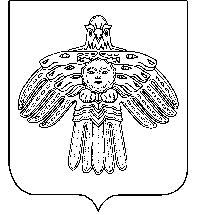 «Койгорт»муниципальнй районсаадминистрация«Койгорт»муниципальнй районсаадминистрацияПОСТАНОВЛЕНИЕ ШУÖМот13 августа 2015 г.№ № 28/08	с. Койгородок	с. КойгородокПолное наименование юридического лица, либо, фамилия, имя, отчество индивидуального предпринимателя, подающего заявкуЮридический адресПочтовый адресКонтактные данные(телефон, факс, электронный адрес)Сведения об отсутствии задолженности по заработной плате работников более одного месяцаСведения о муниципальном районе (сельском поселении), на территории которого граждане будут обеспечиваться топливом твердымСведения о цене, по которой топливо твердое планируется к реализации населению с учетом и без учета доставкиСведения о сроках поставки топлива твердогоСведения о продолжительности деятельности хозяйствующего субъекта в сфере обеспечения граждан топливом твердымСведения о видах топлива твердого и его качествеСведения о приближенности мест отгрузки твердого топлива к потребителюСведения о наличии у хозяйствующего субъекта автотранспорта, используемого для доставки топлива твердого населению, а также технических средств для погрузочно-разгрузочных работСведения о расчете объема топлива твердого, которое может обеспечить хозяйствующий субъектN п/пНаименованиеКол-во листовКостина Н.В.- и.о. главы МР «Койгородский» - руководителя администрации района «Койгородский» (председатель комиссии)Синнер П.А.- первый заместитель руководителя администрации МР «Койгородский» (заместитель председателя комиссии)Костин А.И.- ведущий инженер отдела территориального развития и муниципального хозяйства администрации МР «Койгородский» (секретарь комиссии)Члены комиссии:Члены комиссии:Жук С.А.- заведующий отделом бухгалтерского учета и отчетности администрации МР «Койгородский»Коковкина Т.В.- главный инспектор управления делами администрации МР «Койгородский»Кокшарова В.Б.- начальник финансового управления администрации МР «Койгородский»Попов В.Г.- заведующий отделом территориального развития и муниципального хозяйства  администрации МР «Койгородский»Попова С.В.- заведующий отделом экономической политики администрации МР «Койгородский»Широкова И.Н.- главный специалист управления делами администрации МР «Койгородский»Наименование 
хозяйствующего
субъектаФактически 
отпущено  
населению  
 топлива твердого   
(нарастающим
итогом),  
плот. куб. мУстановленная 
экономически  
обоснованная  
цена   
 топлива твердого,  
руб./плот. куб. м
(без НДС)Установленная 
розничная   
цена   топлива твердого,  
руб./плот. куб. м
(без НДС)Убытки,    
подлежащие   
возмещению,  
тыс. руб.Возмещено
с начала 
года,  
тыс. руб.Подлежит    
возмещению,  
тыс. руб.12345       
гр. 2 x    
(гр. 3 - гр. 4)67       
(гр. 5 - гр. 6)N 
п/пФ.И.О.АдресОбщая    
отапливаемая 
площадь, м2Объем     
реализованного
топлива,    
плот. куб. мСтоимость   
реализованного
топлива, руб.Итого        